InstrukcjaZapytanie o własny status – osoba fizyczna**                      jeśli masz konto na epuap i chcesz wysłać zapytanie o siebie uruchom przeglądarkę internetową i wejdź na stronę https://epuap.gov.pl/wps/portal - wyświetli ci się witryna ePUAP2.Na wyświetlonej stronie głównej kliknij przycisk Zaloguj się.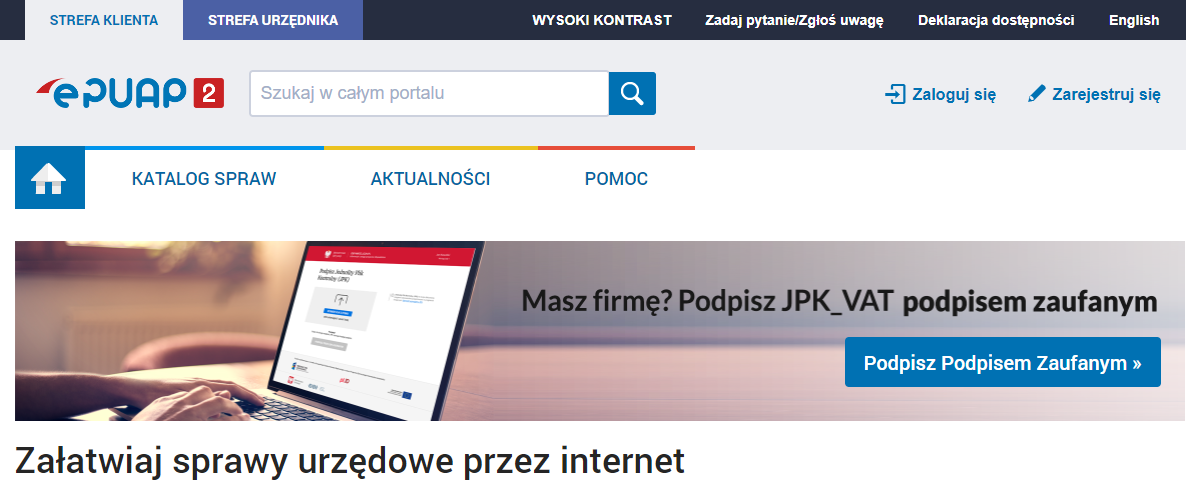 Następnie wybierz bezpieczną metodę logowania.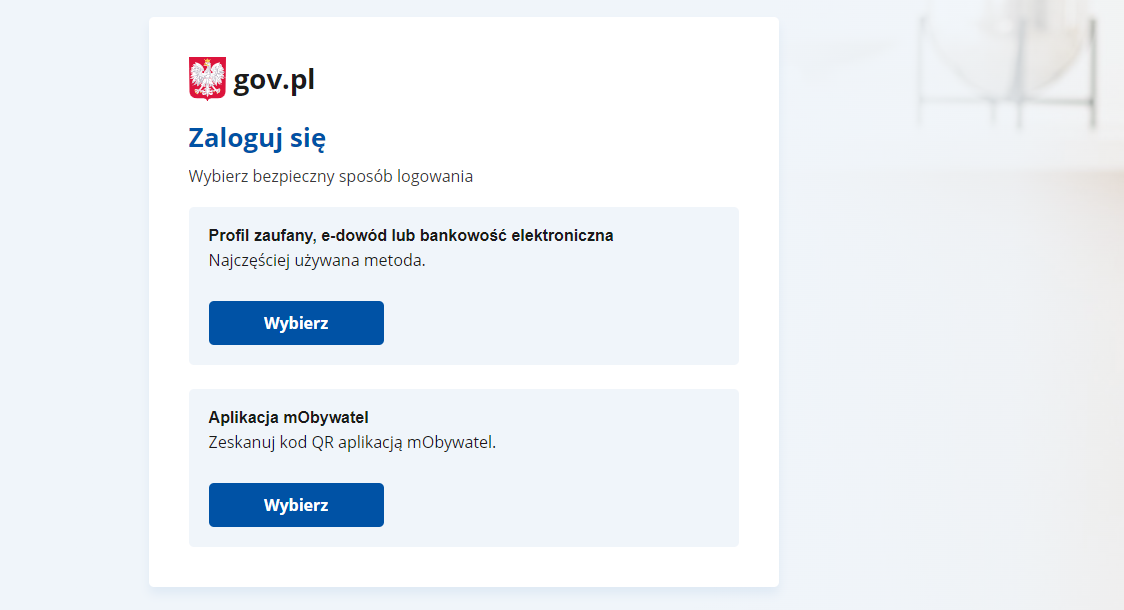 Po poprawnym zalogowaniu wrócisz na główną stronę ePUAP2.  W polu wyszukiwania wpisz „pismo ogólne do podmiotu publicznego – stary wzór” *** (nazwa pisma podświetli się i trzeba w nią kliknąć).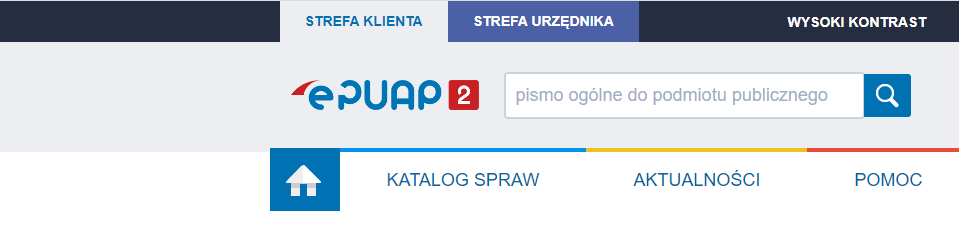 Następnie kliknij w pole „Załatw sprawę”.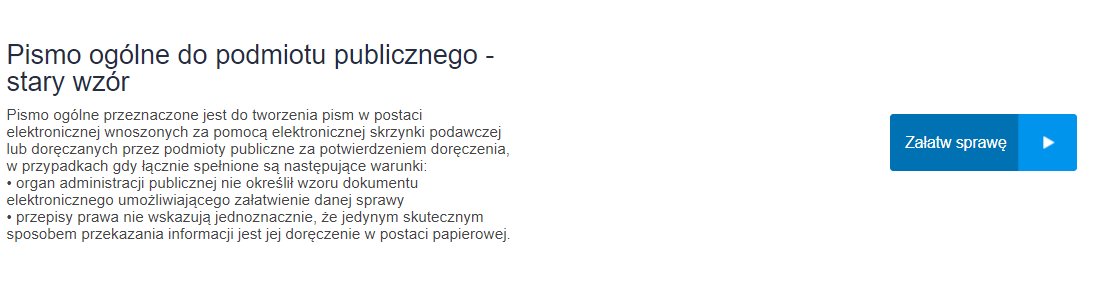 W następnym kroku pojawi nam się dokument, który trzeba uzupełnić:- dane Adresata (tu wpisujemy Ministerstwo Finansów - nazwa instytucji podświetla się i trzeba w nią kliknąć).pol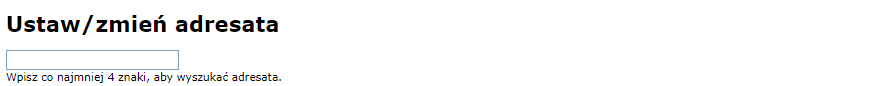 - dane wnioskodawcy (standardowo pozycja wnioskodawcy uzupełniona jest o imię i nazwisko oraz numer PESEL. Kliknij okno „Chcę poprawić (uzupełnić) dane ręcznie” i uzupełnij dane o adres zamieszkania (możesz także wpisać numer NIP jeśli posiadasz).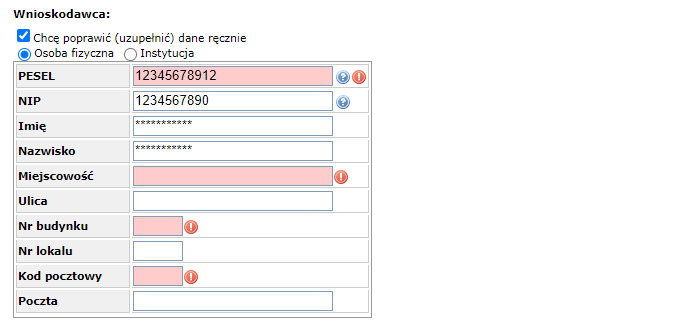 - rodzaj, tytuł i treść pisma (możesz wpisać treść jak poniżej) poi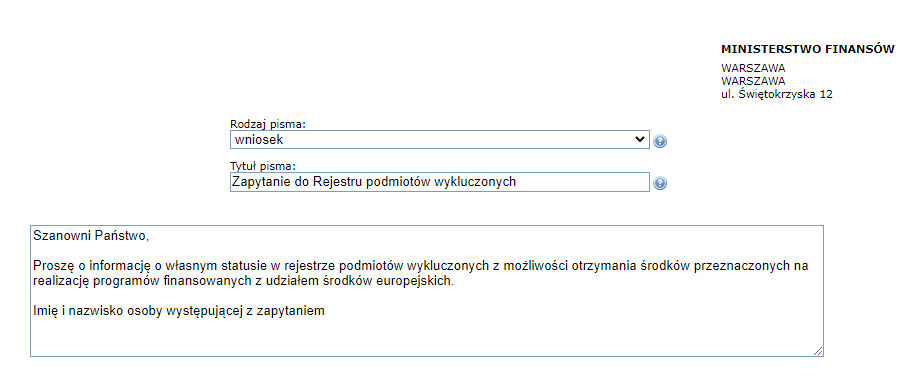 ! ! ! UWAGA! ! ! - jeśli chcesz by odpowiedź przyszła do ciebie poprzez ePUAP to nie zaznaczaj poniższego pola. Zaznaczając je otrzymasz odpowiedź w formie papierowej pocztą tradycyjną.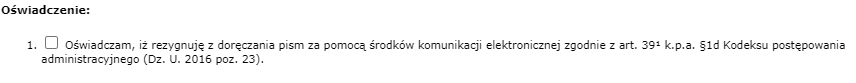 - Istnieje możliwość dołączenia załącznika do sprawy. Z tej formy korzystają zazwyczaj beneficjenci posiadający kwalifikowany podpis elektroniczny (jeśli posiadasz dokument podpisany podpisem kwalifikowanym to możesz go przesłać jako załącznik a sprawa w ePUAP może stanowić pismo przewodnie do sprawy).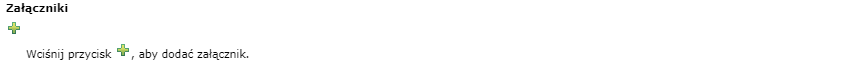 po zakończeniu edycji wniosku kliknij „DALEJ”.Następnie kliknij „PODPISZ”Po pojawieniu się poniższego okna wybierz sposób podpisania dokumentu: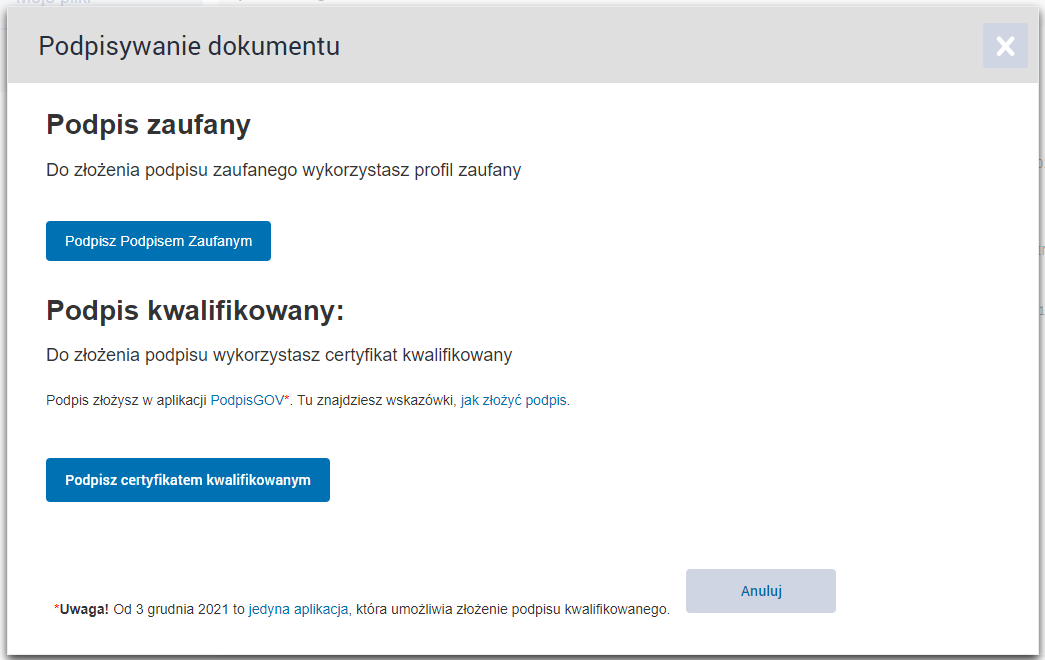 W  przypadku wyboru podpisu podpisem zaufanym pojawią się twoje dane wraz z treścią wniosku. w przypadku poprawnych danych kliknij „podpisz podpisem zaufanym” a następnie „Potwierdź”.po potwierdzeniu wysłania wniosku zostaniesz przekierowany na stronę, która potwierdzi twój podpis (najprawdopodobniej będzie to twój bank). Postępuj zgodnie z instrukcją na stronie banku. Po tym kroku ponownie zostaniesz przeniesiony na stronę ePUAP.Gdy pojawi się poniższe okno kliknij „wyślij”.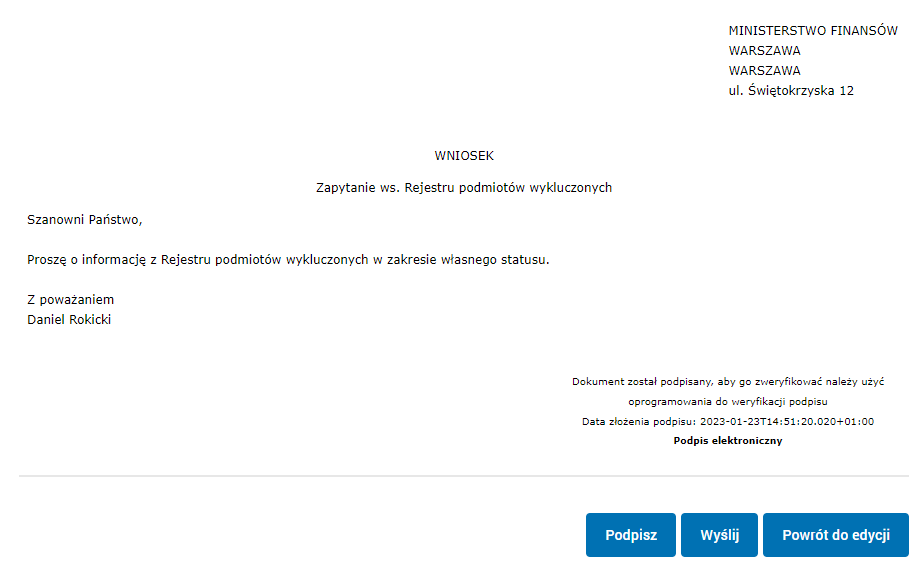 Twoje zapytanie o własny status zostało wysłane. Do ministerstwa powinno wpłynąć jeszcze tego samego dnia. ODBIERANIE ODPOWIEDZI NA ZAPYTANIE:Zaloguj się na swoje konto ePUAP. Otwórz skrzynkę odbiorcząW przypadku odpowiedzi w skrzynce powinna pojawić się wiadomość z tytułem „UPD.xml”. Po kliknięciu w tę wiadomość rozwinie się „Urzędowe Poświadczenie Doręczenia”.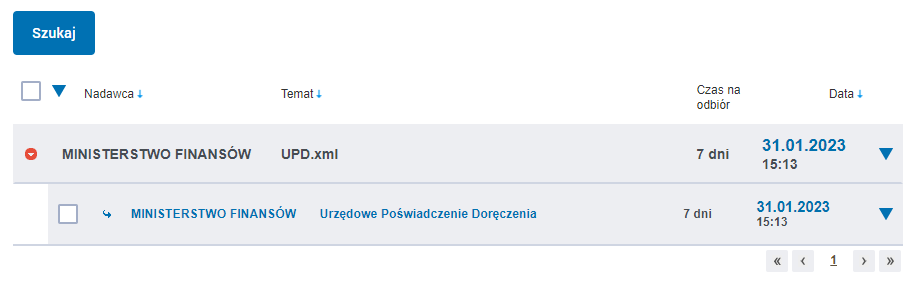 Po kliknięciu w „Urzędowe Poświadczenie Doręczenia” pojawi się poniższe okno. 
Kliknij w podpis, którym się posługujesz.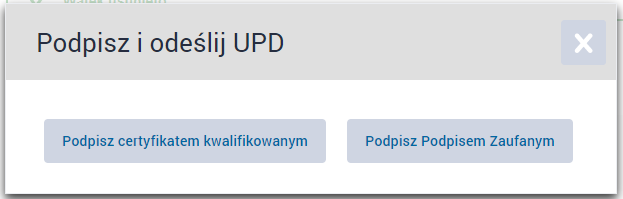 Po wyborze sposobu podpisu pojawi się „Urzędowe Poświadczenie Doręczenia” oraz Twoje dane. Jeśli twoje dane się zgadzają to kliknij „Podpisz profilem zaufanym” (okno znajduje się na górze i dole strony) a następnie „Potwierdź”. ! ! ! UWAGA! ! !w przypadku wyboru opcji „Podpisz certyfikatem kwalifikowanym” zostaniesz przekierowany na stronę logowania podpisu i musisz postępować zgodnie z instrukcjami.Po potwierdzeniu wysłania „Urzędowego Poświadczenia Doręczenia” zostaniesz przekierowany na główną stronę ePUAP. Kliknij w „Moją skrzynkę” gdzie znajduje się odpowiedź na Twoje zapytanie.Kontakt do nas: Wydział Rejestru Wykluczonych i Projektów Pomocy Zagranicznej w Departamencie Instytucji Płatniczej:   tel. 22/694-49-88, sekretariatip@mf.gov.pl